П Р О Е К Т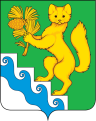 БОГУЧАНСКИЙ РАЙОННЫЙ СОВЕТ ДЕПУТАТОВРЕШЕНИЕ                 2023                                 с. Богучаны                                 №О внесении изменений в Правила землепользования и застройки муниципальных образовании: Богучанский сельсовет (утвержденные решением Богучанского сельского Совета депутатов от 27.06.2013 № 16/58), Ангарский сельсовет (утвержденные решением Ангарского сельского Совета депутатов от 26.06.2013 № 8-35), Артюгинский сельсовет (утвержденные решением Артюгинского сельского Совета депутатов от 20.07.2013 № 20-40), Белякинского сельсовета (утвержденные решением Белякинского сельского Совета депутатов от 19.09.2013 № 25-24),  Говорковский сельсовет (утвержденные решением Говорковского сельского Совета депутатов от 23.08.2013 № 19/58), Красногорьевский сельсовет (утвержденные решением Красногорьевского сельского Совета депутатов от 23.08.2013 № 79-р),  Манзенский сельсовет (утвержденные решением Манзенского сельского Совета депутатов от 09.08.2013 № 35/89), Невонский сельсовет (утвержденные решением Невонского сельского Совета депутатов от 09.09.2013 № 17-53),  Нижнетерянский сельсовет (утвержденные решением Нижнетерянского сельского Совета депутатов от 04.10.2013 № 2-4), Новохайский сельсвет (утвержденные решением Новохайского сельского Совета депутатов от 01.08.2013 № 20-43),  Октябрьский сельсовет (утвержденные решением Октябрьского сельского Совета депутатов от 18.09.2013 № 25-52), Осиновомысский сельсовет (утвержденные решением Осиновомысского сельского Совета депутатов от 27.08.2013 № 21), Пинчугский сельсовет (утвержденные решением Пинчугского сельского Совета депутатов от 16.08.2013 № 18), Таёжнинский сельсовет (утвержденные решением Богучанского районного Совета депутатов от 26.04.2023 № 37/1-294),  Такучетский сельсовет (утвержденные решением Такучетского сельского Совета депутатов от 04.09.2013 № 47), Хребтовский сельсовет (утвержденные решением Хребтовского сельского Совета депутатов от 04.10.2013 № 5-12), Чуноярский сельсовет (утвержденные решением Чуноярского сельского Совета депутатов от 03.10.2013   № 1), Шиверский сельсовет (утвержденные решением Шиверского сельского Совета депутатов от 05.09.2013   № 13-50), муниципального образования Богучанского района Красноярского края (утвержденные решением Богучанского районного совета депутатов от 06.06.2013 №29/1-280)В соответствии с Федеральным законом от 06.04.2011 №63-ФЗ «Об электронной подписи», Федеральным законом от 25.12.2018 №475-ФЗ «О  любительском рыболовстве и о внесении изменений в отдельные законодательные акты Российской Федерации», Федеральным законом от 29.12.2022 №612-ФЗ «О внесении изменений в Градостроительный кодекс Российской Федерации и отдельные законодательные акты Российской Федерации и о признании утратившим силу абзаца второго пункта 2 статьи 16 Федерального закона «О железнодорожном транспорте в Российской Федерации», руководствуясь ст.ст. 32, 36 Устава Богучанского  района Красноярского края, Богучанский районный Совет депутатов РЕШИЛ:1. Внести в Правила землепользования и застройки муниципальных образований: Богучанский сельсовет (утвержденные решением Богучанского сельского Совета депутатов от 27.06.2013 № 16/58), Ангарский сельсовет (утвержденные решением Ангарского сельского Совета депутатов от 26.06.2013 № 8-35), Артюгинский сельсовет (утвержденные решением Артюгинского сельского Совета депутатов от 20.07.2013 № 20-40), Белякинского сельсовета (утвержденные решением Белякинского сельского Совета депутатов от 19.09.2013 № 25-24),  Говорковский сельсовет (утвержденные решением Говорковского сельского Совета депутатов от 23.08.2013 № 19/58), Красногорьевский сельсовет (утвержденные решением Красногорьевского сельского Совета депутатов от 23.08.2013 № 79-р),  Манзенский сельсовет (утвержденные решением Манзенского сельского Совета депутатов от 09.08.2013 № 35/89), Невонский сельсовет (утвержденные решением Невонского сельского Совета депутатов от 09.09.2013 № 17-53),  Нижнетерянский сельсовет (утвержденные решением Нижнетерянского сельского Совета депутатов от 04.10.2013 № 2-4), Новохайский сельсвет (утвержденные решением Новохайского сельского Совета депутатов от 01.08.2013 № 20-43),  Октябрьский сельсовет (утвержденные решением Октябрьского сельского Совета депутатов от 18.09.2013 № 25-52), Осиновомысский сельсовет (утвержденные решением Осиновомысского сельского Совета депутатов от 27.08.2013 № 21), Пинчугский сельсовет (утвержденные решением Пинчугского сельского Совета депутатов от 16.08.2013 № 18), Такучетский сельсовет (утвержденные решением Такучетского сельского Совета депутатов от 04.09.2013 № 47), Хребтовский сельсовет (утвержденные решением Хребтовского сельского Совета депутатов от 04.10.2013 № 5-12), Чуноярский сельсовет (утвержденные решением Чуноярского сельского Совета депутатов от 03.10.2013   № 1), Шиверский сельсовет (утвержденные решением Шиверского сельского Совета депутатов от 05.09.2013   № 13-50), муниципального образования Богучанского района Красноярского края (утвержденные решением Богучанского районного совета депутатов от 06.06.2013 №29/1-280):1.1. В абзаце 1 статьи 4 «блокированный жилой дом - жилой дом с количеством этажей не более чем три, состоящий из нескольких блоков, количество которых не превышает десять, каждый из которых предназначен для проживания одной семьи, имеет общую стену (общие стены) без проемов с соседними блоками, расположен на отдельном земельном участке и имеет выход на территорию общего пользования» заменить словами «дом блокированной застройки - жилой дом, блокированный с другим жилым домом (другими жилыми домами) в одном ряду общей боковой стеной (общими боковыми стенами) без проемов и имеющий отдельный выход на земельный участок».2. Внести в Правила землепользования и застройки муниципальных образований: Ангарский сельсовет (утв. решением Ангарского сельского Совета депутатов от 26.06.2013 № 8-35), Артюгинский сельсовет (утвержденные решением Артюгинского сельского Совета депутатов от 20.07.2013 № 20-40), Белякинского сельсовета (утвержденные решением Белякинского сельского Совета депутатов от 19.09.2013 № 25-24),  Говорковский сельсовет (утвержденные решением Говорковского сельского Совета депутатов от 23.08.2013 № 19/58), Красногорьевский сельсовет (утвержденные решением Красногорьевского сельского Совета депутатов от 23.08.2013 № 79-р),  Манзенский сельсовет (утвержденные решением Манзенского сельского Совета депутатов от 09.08.2013 № 35/89), Невонский сельсовет (утвержденные решением Невонского сельского Совета депутатов от 09.09.2013 № 17-53),  Нижнетерянский сельсовет (утвержденные решением Нижнетерянского сельского Совета депутатов от 04.10.2013 № 2-4), Новохайский сельсовет (утвержденные решением Новохайского сельского Совета депутатов от 01.08.2013 № 20-43),  Октябрьский сельсовет (утвержденные решением Октябрьского сельского Совета депутатов от 18.09.2013 № 25-52), Осиновомысский сельсовет (утвержденные решением Осиновомысского сельского Совета депутатов от 27.08.2013 № 21), Пинчугский сельсовет (утвержденные решением Пинчугского сельского Совета депутатов от 16.08.2013 № 18), Такучетский сельсовет (утвержденные решением Такучетского сельского Совета депутатов от 04.09.2013 № 47), Хребтовский сельсовет (утвержденные решением Хребтовского сельского Совета депутатов от 04.10.2013 № 5-12), Чуноярский сельсовет (утвержденные решением Чуноярского сельского Совета депутатов от 03.10.2013   № 1), Шиверский сельсовет (утвержденные решением Шиверского сельского Совета депутатов от 05.09.2013   № 13-50), муниципального образования Богучанского района Красноярского края (утвержденные решением Богучанского районного совета депутатов от 06.06.2013 №29/1-280):2.1. Часть 1 статьи 14 дополнить словами «Заявление о предоставлении разрешения на условно разрешенный вид использования может быть направлено в форме электронного документа, подписанного электронной подписью в соответствии с требованиями Федерального закона от 6 апреля 2011 года № 63-ФЗ «Об электронной подписи»». 3. Внести в Правила землепользования и застройки муниципальных образовании: Артюгинский сельсовет (утвержденные решением Артюгинского сельского Совета депутатов от 20.07.2013 № 20-40), Белякинского сельсовета (утвержденные решением Белякинского сельского Совета депутатов от 19.09.2013 № 25-24),  Говорковский сельсовет (утвержденные решением Говорковского сельского Совета депутатов от 23.08.2013 № 19/58), Красногорьевский сельсовет (утвержденные решением Красногорьевского сельского Совета депутатов от 23.08.2013 № 79-р),  Манзенский сельсовет (утвержденные решением Манзенского сельского Совета депутатов от 09.08.2013 № 35/89), Невонский сельсовет (утвержденные решением Невонского сельского Совета депутатов от 09.09.2013 № 17-53),  Нижнетерянский сельсовет (утвержденные решением Нижнетерянского сельского Совета депутатов от 04.10.2013 № 2-4), Новохайский сельсовет (утвержденные решением Новохайского сельского Совета депутатов от 01.08.2013 № 20-43),  Октябрьский сельсовет (утвержденные решением Октябрьского сельского Совета депутатов от 18.09.2013 № 25-52), Осиновомысский сельсовет (утвержденные решением Осиновомысского сельского Совета депутатов от 27.08.2013 № 21), Пинчугский сельсовет (утвержденные решением Пинчугского сельского Совета депутатов от 16.08.2013 № 18), Такучетский сельсовет (утвержденные решением Такучетского сельского Совета депутатов от 04.09.2013 № 47), Хребтовский сельсовет (утвержденные решением Хребтовского сельского Совета депутатов от 04.10.2013 № 5-12), Чуноярский сельсовет (утвержденные решением Чуноярского сельского Совета депутатов от 03.10.2013   № 1), Шиверский сельсовет (утвержденные решением Шиверского сельского Совета депутатов от 05.09.2013   № 13-50) следующие изменения:3.1. В пункте 4 статьи 17 слова «продолжительность публичных слушаний по проекту Правил или по внесению в них изменений составляет не менее двух и не более четырех месяцев со дня опубликования такого проекта» заменить словами «продолжительность публичных слушаний по проекту Правил или по внесению определяется нормами Градостроительного кодекса Российской Федерации».4. Внести в Правила землепользования и застройки муниципального образования Таёжнинский сельсовет (утвержденные решением Богучанского районного Совета депутатов от 26.04.2023 № 37/1-294) следующие изменения:4.1.  В абзаце 1 статьи 1 «блокированный жилой дом - жилой дом с количеством этажей не более чем три, состоящий из нескольких блоков, количество которых не превышает десять, каждый из которых предназначен для проживания одной семьи, имеет общую стену (общие стены) без проемов с соседними блоками, расположен на отдельном земельном участке и имеет выход на территорию общего пользования» заменить словами «дом блокированной застройки - жилой дом, блокированный с другим жилым домом (другими жилыми домами) в одном ряду общей боковой стеной (общими боковыми стенами) без проемов и имеющий отдельный выход на земельный участок». 5. Внести в Правила землепользования и застройки муниципальных образований: Богучанский сельсовет (утвержденные решением Богучанского сельского Совета депутатов от 27.06.2013 № 16/58), Ангарский сельсовет (утвержденные решением Ангарского сельского Совета депутатов от 26.06.2013 № 8-35), Артюгинский сельсовет (утвержденные решением Артюгинского сельского Совета депутатов от 20.07.2013 № 20-40), Белякинского сельсовета (утвержденные решением Белякинского сельского Совета депутатов от 19.09.2013 № 25-24),  Говорковский сельсовет (утвержденные решением Говорковского сельского Совета депутатов от 23.08.2013 № 19/58), Красногорьевский сельсовет (утвержденные решением Красногорьевского сельского Совета депутатов от 23.08.2013 № 79-р),  Манзенский сельсовет (утвержденные решением Манзенского сельского Совета депутатов от 09.08.2013 № 35/89), Невонский сельсовет (утвержденные решением Невонского сельского Совета депутатов от 09.09.2013 № 17-53),  Нижнетерянский сельсовет (утвержденные решением Нижнетерянского сельского Совета депутатов от 04.10.2013 № 2-4), Новохайский сельсвет (утвержденные решением Новохайского сельского Совета депутатов от 01.08.2013 № 20-43),  Октябрьский сельсовет (утвержденные решением Октябрьского сельского Совета депутатов от 18.09.2013 № 25-52), Осиновомысский сельсовет (утвержденные решением Осиновомысского сельского Совета депутатов от 27.08.2013 № 21), Пинчугский сельсовет (утвержденные решением Пинчугского сельского Совета депутатов от 16.08.2013 № 18), Такучетский сельсовет (утвержденные решением Такучетского сельского Совета депутатов от 04.09.2013 № 47), Хребтовский сельсовет (утвержденные решением Хребтовского сельского Совета депутатов от 04.10.2013 № 5-12), Чуноярский сельсовет (утвержденные решением Чуноярского сельского Совета депутатов от 03.10.2013   № 1), Шиверский сельсовет (утвержденные решением Шиверского сельского Совета депутатов от 05.09.2013   № 13-50), муниципального образования Богучанского района Красноярского края (утвержденные решением Богучанского районного совета депутатов от 06.06.2013 №29/1-280) следующие изменения:5.1. В абзац 9 статьи (44, 47, 48, 49, 51) «ТВО» Территория «Водные объекты» исключить слова «спортивное рыболовство».6. Внести в Правила землепользования и застройки муниципального образования Ангарский сельсовет (утвержденные решением Ангарского сельского Совета депутатов от 26.06.2013 № 8-35) следующие изменения:6.1. В пункте 4 статьи 13 слова «продолжительность публичных слушаний по проекту Правил или по внесению в них изменений составляет не менее двух и не более четырех месяцев со дня опубликования такого проекта» заменить словами «продолжительность публичных слушаний по проекту Правил или по внесению определяется нормами Градостроительного кодекса Российской Федерации».7. Внести в Правила землепользования и застройки муниципального образования Шиверский сельсовет (утвержденные решением Шиверского сельского Совета депутатов от 05.09.2013   № 13-50) следующие изменения:7.1. Статью 44 «ТЛ» Территория «Лесная» изложить в следующей  редакции: «Порядок использования и охраны земель лесного фонда регулируется Земельным Кодексом Российской Федерации и лесным законодательством.Режим использования данной территории регулируется главой 2 Лесного кодекса Российской Федерации «Использование лесов».8. Контроль над исполнением настоящего Решения возложить на постоянную комиссию по законности и муниципальной собственности (И.А. Калашников).9. Настоящее решение вступает в силу со дня, следующего за днем опубликования в Официальном вестнике Богучанского района.Председатель Богучанского                              Главы Богучанского района районного совета депутатов_____________ О.А. Шишкова                            ______________ А.С. Медведев«___»________2023  года                                    «___»________2023  года